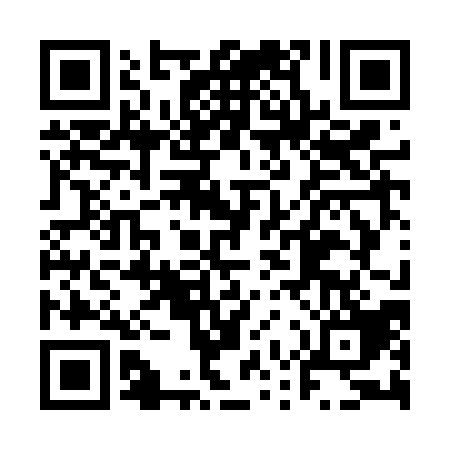 Ramadan times for Barranco, BelizeMon 11 Mar 2024 - Wed 10 Apr 2024High Latitude Method: NonePrayer Calculation Method: Muslim World LeagueAsar Calculation Method: ShafiPrayer times provided by https://www.salahtimes.comDateDayFajrSuhurSunriseDhuhrAsrIftarMaghribIsha11Mon4:554:556:0612:053:276:056:057:1212Tue4:544:546:0512:053:276:056:057:1313Wed4:534:536:0512:053:276:066:067:1314Thu4:524:526:0412:053:266:066:067:1315Fri4:524:526:0312:043:266:066:067:1316Sat4:514:516:0212:043:266:066:067:1317Sun4:504:506:0212:043:256:066:067:1418Mon4:494:496:0112:043:256:066:067:1419Tue4:494:496:0012:033:256:076:077:1420Wed4:484:485:5912:033:246:076:077:1421Thu4:474:475:5912:033:246:076:077:1422Fri4:464:465:5812:023:236:076:077:1423Sat4:454:455:5712:023:236:076:077:1524Sun4:454:455:5612:023:226:076:077:1525Mon4:444:445:5612:013:226:076:077:1526Tue4:434:435:5512:013:226:086:087:1527Wed4:424:425:5412:013:216:086:087:1528Thu4:414:415:5312:013:216:086:087:1629Fri4:414:415:5312:003:206:086:087:1630Sat4:404:405:5212:003:206:086:087:1631Sun4:394:395:5112:003:196:086:087:161Mon4:384:385:5011:593:196:096:097:162Tue4:374:375:5011:593:186:096:097:173Wed4:374:375:4911:593:186:096:097:174Thu4:364:365:4811:583:176:096:097:175Fri4:354:355:4711:583:166:096:097:176Sat4:344:345:4711:583:166:096:097:187Sun4:334:335:4611:583:156:096:097:188Mon4:334:335:4511:573:156:106:107:189Tue4:324:325:4511:573:146:106:107:1810Wed4:314:315:4411:573:146:106:107:19